§1611.  Limitation on municipal cost component1.  Growth limitation.  Except as otherwise provided in this section, the municipal cost component may not exceed the growth limitations established in subsection 2.[PL 2005, c. 624, §1 (NEW).]2.  Calculation of growth limitations.  The growth limitation factors are calculated as follows.A.  The growth limitation factor for the aggregate cost of the municipal cost components provided by the State is the same as the General Fund appropriation limitation factor calculated under Title 5, section 1534, subsection 2.  [PL 2005, c. 624, §1 (NEW).]B.  The growth limitation factor for the cost of the municipal cost components provided by a county may not exceed the municipal cost component assessment limit for that county.  For purposes of this section, a municipal cost component assessment limit must be determined by the State Tax Assessor annually for the unorganized territory in each county using the criteria provided under Title 30‑A, section 5721‑A as if the unorganized territory for each county were a municipality.  [PL 2005, c. 624, §1 (NEW).][PL 2005, c. 624, §1 (NEW).]3.  Exceeding or increasing growth limitations.  Growth limitations on the municipal cost component may be exceeded or increased as follows.A.  A governmental body with the authority to approve the county municipal cost component under Title 30‑A, chapter 305 may exceed or increase the county growth limitation only if that action is approved by a majority of the county budget committee or county budget advisory committee and the county commissioners.  [PL 2005, c. 624, §1 (NEW).]B.  The Legislature may exceed or increase the municipal cost component growth limitation for a state component by including a provision in the municipal cost component legislation enacted pursuant to section 1604 that specifically states the intent of the Legislature to exceed or increase the growth limitation.  [PL 2005, c. 624, §1 (NEW).][PL 2005, c. 624, §1 (NEW).]4.  Application.  This section applies to municipal cost component fiscal years beginning on or after July 1, 2007.[PL 2005, c. 624, §1 (NEW).]SECTION HISTORYPL 2005, c. 624, §1 (NEW). The State of Maine claims a copyright in its codified statutes. If you intend to republish this material, we require that you include the following disclaimer in your publication:All copyrights and other rights to statutory text are reserved by the State of Maine. The text included in this publication reflects changes made through the First Regular and First Special Session of the 131st Maine Legislature and is current through November 1, 2023
                    . The text is subject to change without notice. It is a version that has not been officially certified by the Secretary of State. Refer to the Maine Revised Statutes Annotated and supplements for certified text.
                The Office of the Revisor of Statutes also requests that you send us one copy of any statutory publication you may produce. Our goal is not to restrict publishing activity, but to keep track of who is publishing what, to identify any needless duplication and to preserve the State's copyright rights.PLEASE NOTE: The Revisor's Office cannot perform research for or provide legal advice or interpretation of Maine law to the public. If you need legal assistance, please contact a qualified attorney.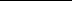 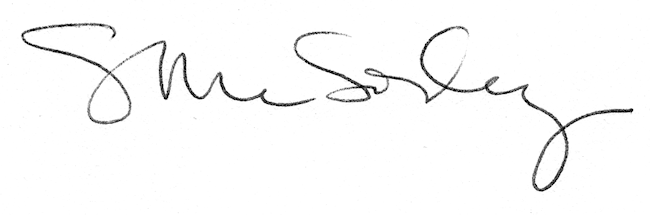 